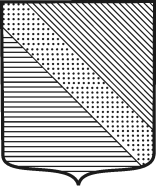 ПОСТАНОВЛЕНИЕАДМИНИСТРАЦИИ МУНИЦИПАЛЬНОГО ОБРАЗОВАНИЯТУАПСИНСКИЙ РАЙОНг.ТуапсеО разрешении разработки проектов внесения изменений в генеральные планы сельских и городских поселений  Туапсинского районаВ соответствии с Градостроительным кодексом Российской Федерации, Федеральным законом от 6 октября 2003 года  № 131-ФЗ «Об общих принципах организации местного самоуправления в Российской Федерации», постановлением администрации муниципального образования Туапсинский район от 22 мая 2019 года № 800/1 «О принятии решения о подготовке предложений о внесении изменений в генеральные планы сельских и городских поселений  Туапсинского района» п о с т а н о в л я ю:Управлению архитектуры и градостроительства администрации муниципального образования Туапсинский район (Лобов) разработать спецификацию (техническое задание) на оказание услуг по разработке проектной документации на внесение изменений в генеральные планы Шепсинского сельского поселения, Небугского сельского поселения, Октябрьского сельского поселения, Тенгинского сельского поселения, Георгиевского сельского поселения, Шаумянского сельского поселения, Новомихайловского городского поселения, Джубгского городского поселения Туапсинского района.Опубликовать настоящее  постановление в средствах массовой информации Туапсинского района.Разместить настоящее постановление на официальном сайте администрации муниципального образования Туапсинский район в информационно-телекоммуникационной сети «Интернет».Контроль за выполнением настоящего постановления оставляю за собой.Постановление вступает в силу со дня его подписания.Исполняющий обязанности главы муниципального образованияТуапсинский район                                                                             В.В. Мазниновот 02.07.2019                                  № 1036